Fórmula 1 en Sao Paulo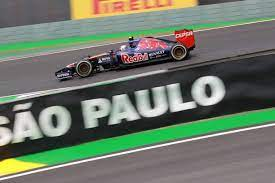 INCLUYE:3 noches de alojamiento y desayuno;Transfer Aeropuerto GRU x Hotel en servicio regular;01 entrada en Grada Sector G o Q válida por 3 días;Transfer Hotel x Autódromo x Hotel válido por 2 días en servicio regular;01 Kit Fórmula 1 por persona (mochila, protector auricular, gorra personalizada y squeeze);Transfer Hotel x Aeropuerto GRU en servicio regular;Impuestos obligatorios.PRECIOS POR PERSONA EN DOLARES AMERICANOS:Tarifa aérea sujeta a disponibilidad y confirmación al momento de efectuar la reservaADICIONAL PARA CAMBIOS DE SECTOR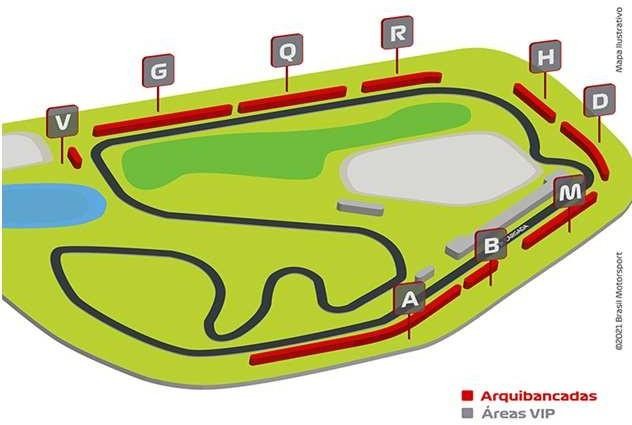 Sector A	$us. 78 por pasajeroSector R	$us. 160 por pasajeroSector H	$us. 286 por pasajeroSector M	$us. 407 por pasajeroSector D	$us. 626 por pasajeroSector B	$us. 761 por pasajeroAREAS VIPOrange Tree Club		$us. 1355 por pasajeroGrand Prix Club Vip Lounge	$us. 2538 por pasajeroF1 Paddock Club		$us. 8230 por pasajeroPROGRAMACIÓN DÍA A DÍA: Día 01	São Paulo	Recepción en la salida del vuelo y traslado hasta el hotel escogido. Check-in y alojamiento. Tarde y noche libres para actividades personales.Día 02	São Paulo	Desayuno. Salida al autódromo por la mañana para ver el último entrenamiento antes de la carrera principal. Al final del entrenamiento regreso al hotel. Noche libre para actividades personales.Día 03	São Paulo	Desayuno. Salida al autódromo por la mañana para la carrera principal. Al final de la carrera regreso al hotel. Noche libre para actividades personales.Día 04	São Paulo	Desayuno. Check-out. Traslado al aeropuerto GRU. Fin de nuestros servicios.Referente a los horarios de las Excursiones en Servicio Regular:Se informa que el punto de encuentro para las excursiones es la Recepción del hotel. Los Pasajeros que no se presenten en recepción al horario marcado, la empresa asumirá que los mismo han desistido del tour. No correspondiendo Reintegro alguno, ni reclamos posteriores.NOTAS IMPORTANTESVentas hechas hasta el 31 enero 2022Precios sujetos a cambio al momento de hacer la reservaConsultar por hoteles de su preferenciaPueden modificar fecha de viajeSI ESTE PROGRAMA NO ESTÁ DE ACUERDO A LO QUE NECESITAS, CON MUCHO GUSTO PREPARAREMOS UNO A TU MEDIDA.  ¡COMUNÍCATE CON NOSOTROS!!!HOTELSIMPLEDOBLETRIPLEMonreale Higienopolis 534460448Estan Plaza Paulista603494---Vila Gale Paulista710548532Clarion Faria Lima960673---Intercontinental Sao Paulo1287836---